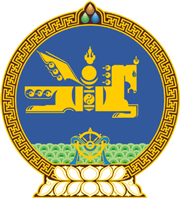 МОНГОЛ УЛСЫН ХУУЛЬ2020 оны 11 сарын 13 өдөр                                                                  Төрийн ордон, Улаанбаатар хот  НИЙГМИЙН ДААТГАЛЫН САНГИЙН  2021 ОНЫ ТӨСВИЙН ТУХАЙНЭГДҮГЭЭР БҮЛЭГНИЙТЛЭГ ҮНДЭСЛЭЛ1 дүгээр зүйл.Хуулийн зорилт1.1.Энэ хуулийн зорилт нь Нийгмийн даатгалын санд 2021 оны төсвийн жилд төвлөрүүлэх орлого, зарцуулах төсвийн хэмжээ, төсөв зарцуулах эрх олгохтой холбогдсон харилцааг зохицуулахад оршино.2 дугаар зүйл.Нийгмийн даатгалын сангийн 2021 оны                               төсвийн хууль тогтоомж2.1.Нийгмийн даатгалын сангийн 2021 оны төсвийн хууль тогтоомж нь Төсвийн тухай хууль, Төсвийн тогтвортой байдлын тухай хууль, Нийгмийн даатгалын тухай хууль, энэ хууль болон эдгээр хуультай нийцүүлэн гаргасан хууль тогтоомжийн бусад актаас бүрдэнэ.ХОЁРДУГААР БҮЛЭГНИЙГМИЙН ДААТГАЛЫН САНГИЙН 2021 ОНЫТӨСВИЙН ОРЛОГО, ЗАРЛАГА3 дугаар зүйл.Нийгмийн даатгалын санд 2021 оны төсвийн жилд төсвийн ерөнхийлөн захирагч доор дурдсан орлогыг төвлөрүүлнэ:4 дүгээр зүйл.Нийгмийн даатгалын сангийн төсөвт 2021 оны төсвийн жилд төсвийн ерөнхийлөн захирагч доор дурдсан хэмжээтэй эргэн төлөх төлбөр төлнө: 5 дугаар зүйл.2021 оны төсвийн жилд төсвийн ерөнхийлөн захирагч доор дурдсан хэмжээтэй төсөв зарцуулна:6 дугаар зүйл.Энэ хуулийг 2021 оны 01 дүгээр сарын 01-ний өдрөөс эхлэн дагаж мөрдөнө.	МОНГОЛ УЛСЫН 	ИХ ХУРЛЫН ДАРГА 				Г.ЗАНДАНШАТАР Д/дОрлогын төрөлОрлогын төрөлДүн                    /сая төгрөгөөр/1Хөдөлмөр, нийгмийн хамгааллын сайдХөдөлмөр, нийгмийн хамгааллын сайд2,397,587.81.1  Аж ахуйн нэгж, байгууллагаас төлөх шимтгэл772,551.21.2  Ажиллагчдаас төлөх шимтгэл774,822.61.3Төсөвт байгууллагаас төлөх шимтгэл215,461.51.4  Эхийн хүүхэд асрах чөлөөтэй байх хугацааны шимтгэл 15,656.71.5  Цаатан иргэдийн нийгмийн даатгалын шимтгэл134.91.6Сайн дурын даатгуулагчаас төлөх шимтгэл110,592.51.7Гадаадад хөдөлмөрийн гэрээгээр ажиллаж байгаа иргэдийн төлөх шимтгэл1.7Гадаадад хөдөлмөрийн гэрээгээр ажиллаж байгаа иргэдийн төлөх шимтгэл2,930.51.8Үйлдвэрлэлийн осол, мэргэжлээс шалтгаалахөвчний улмаас хөгжлийн бэрхшээлтэй болсондаатгуулагчийн төлөх шимтгэл1.8Үйлдвэрлэлийн осол, мэргэжлээс шалтгаалахөвчний улмаас хөгжлийн бэрхшээлтэй болсондаатгуулагчийн төлөх шимтгэл1.8Үйлдвэрлэлийн осол, мэргэжлээс шалтгаалахөвчний улмаас хөгжлийн бэрхшээлтэй болсондаатгуулагчийн төлөх шимтгэл2,018.11.9Бусад орлого				3,567.21.10Улсын төсвөөс олгох санхүүгийн дэмжлэг499,852.62Эрүүл мэндийн сайдЭрүүл мэндийн сайд1,100.02.1Эрүүл мэндийн даатгалын сангаас олгох шилжүүлэг1,100.0Нийт орлого2,398,687.8Д/дТөсвийн ерөнхийлөн захирагчДүн/сая төгрөгөөр/1Хөдөлмөр, нийгмийн хамгааллын сайд103,736.0Д/дЗарлагын төрөлЗарлагын төрөлЗарлагын төрөлДүн/сая төгрөгөөр/1Хөдөлмөр, нийгмийн хамгааллын сайдХөдөлмөр, нийгмийн хамгааллын сайдХөдөлмөр, нийгмийн хамгааллын сайд2,594,280.51.1Тэтгэврийн даатгалын санТэтгэврийн даатгалын сан2,313,364.91.2Тэтгэмжийн даатгалын санТэтгэмжийн даатгалын сан160,222.31.3Үйлдвэрлэлийн осол, мэргэжлээс шалтгаалах өвчний даатгалын санҮйлдвэрлэлийн осол, мэргэжлээс шалтгаалах өвчний даатгалын сан34,619.11.4Ажилгүйдлийн даатгалын санАжилгүйдлийн даатгалын сан58,931.51.5Үйл ажиллагааны урсгал зардалҮйл ажиллагааны урсгал зардал27,142.7Нийт зарлага2,594,280.5